Arrête n° ……………….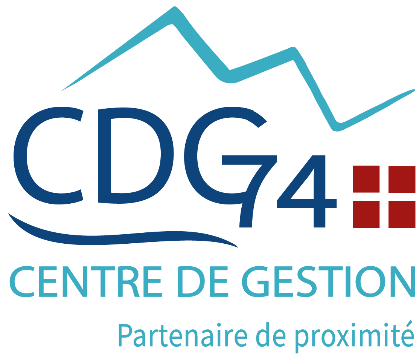 PORTANT SANCTION DE MISE A LA RETRAITE D’OFFICE (4ème GROUPE)M/Mme ……………………………………………….......Le Maire (ou le Président) de ……………………………………………….,Vu le code général de la fonction publique, notamment ses articles L. 532-1, L. 532-2, L. 532-4, L. 532-5, L. 533-1 et L. 550-1,Vu le décret n°89-677 du 18 septembre 1989 relatif à la procédure disciplinaire applicable aux fonctionnaires territoriaux,Vu le courrier du (date)............ informant M. / Mme……........ de la procédure disciplinaire engagée à son encontre et lui indiquant son droit :- à communication de l'intégralité de son dossier individuel et de tous les documents annexes au siège de l'autorité territoriale- à l'assistance d'un ou de plusieurs conseils de son choix- à consultation du rapport par lequel le conseil de discipline a été saisi et de ses pièces annexesVu l'avis du conseil de discipline en date du (date).................... et proposant (préciser le sens de l’avis du conseil de discipline)...................................................... ,Considérant les motifs de droit et de fait suivants (motivation de la sanction : indiquer la nature, les circonstances ainsi que la date des faits reprochés et justifier leur caractère fautif) : ...................................................................................................................................................................................................................... ; que ces faits constituent des manquements aux obligations professionnelles et déontologiques auxquelles sont soumis les agents publics, en particulier aux obligations suivantes : (préciser)...........................................................................................................................................................................................................................(le cas échéant :) Considérant qu'il a été décidé de ne pas suivre l'avis du conseil de discipline pour les motifs suivants : (préciser)............................................................................................................................................................................................................................* * *ARRÊTEArticle 1er : Est infligée à M. / Mme ............ (nom, prénom, grade) la sanction de mise à la retraite d’office à compter du (date, qui ne peut être rétroactive)...... , date à partir de laquelle il/ elle est radié(e) des cadres et perd sa qualité de fonctionnaire.Article 2 (le cas échéant) : Si le fonctionnaire radié des cadres à compter du 1er janvier 2011 a accompli au moins 2 ans de services valables, il percevra sa pension dès l’ouverture de ses droits, à condition d’en avoir fait la demande, et sous réserve de l’avis de la CNRACL.Article 2 (ou 3 le cas échéant) : Le présent arrêté sera notifié à l'intéressé(e) et versé à son dossier ; ampliation en sera adressée :- au président du centre de gestion,- à l'agent comptable de la collectivité.
Fait à ……………………………. le ……………………….,Le Maire (le Président),(prénom, nom et signature)ouPar délégation,(prénom, nom, qualité et signature)Le Maire (ou le Président),• certifie sous sa responsabilité le caractère exécutoire de cet acte,• informe que le présent arrêté peut faire l’objet d’un recours pour excès de pouvoir devant le Tribunal Administratif de Grenoble dans un délai de deux mois à compter de la présente notification. Le tribunal administratif peut être saisi par l’application informatique « Télérecours citoyens » accessible par le site Internet www.telerecours.fr. Notifié le .....................................Signature de l’agent :                       